УПРАВЛЕНИЕ ПО ФИЗИЧЕСКОЙ КУЛЬТУРЕ СПОРТУ И МОЛОДЁЖНОЙ ПОЛИТИКИ АДМИНИСТРАЦИИ ГОРОДА КОМСОМОЛЬСКА-НА-АМУРЕМУНИЦИПАЛЬНОЕ ОБРАЗОВАТЕЛЬНОЕ УЧРЕЖДЕНИЕ ДОПОЛНИТЕЛЬНОГО ОБРАЗОВАНИЯ «ЦЕНТР ВНЕШКОЛЬНОЙ РАБОТЫ «ЮНОСТЬ»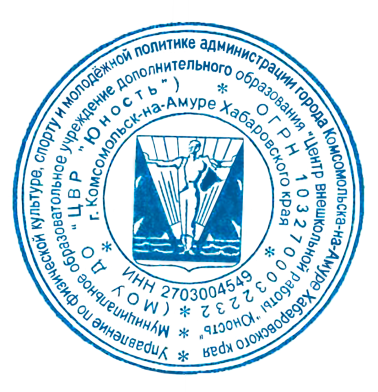 ДОПОЛНИТЕЛЬНАЯ ОБЩЕОБРАЗОВАТЕЛЬНАЯ ОБЩЕРАЗВИВАЮЩАЯ   ПРОГРАММА«Основы вокально-хорового исполнительства (ансамбль)»Художественная направленностьразноуровневая(базовый уровень)(срок реализации 4 года)Возраст учащихся 9-13 лет                      Автор - составитель:                    Осинцева Анна Витальевна         педагог дополнительного  образованияг. Комсомольск-на-Амуре2023гСодержаниеРаздел 1. Комплекс основных характеристик дополнительной общеобразовательной общеразвивающей программы1.1.Пояснительная записка…………………………...………………………31.2.Цель и задачи…………………….…………………………………………81.3.Учебный план 1 года обучения…….…………………………………….8Содержание программыПланируемы результаты1.4.Учебный  план  2 года обучения …………………………………………11Содержание программыПланируемые результаты1.5.Учебный  план 3 года обучения………………………………………….14Содержание программыПланируемые результаты1.6.Учебный  план 4 года обучения …………………………………………17Содержание программыПланируемые результатыРаздел 2. Комплекс организационно-педагогических условий2.1.Условия  реализации программы………………………………………..212.2.Формы контроля………………………………………………………......222.3.Оценочные материалы……………………………………………………232.4.Методическое обеспечение образовательной программы……………272.5.Календарный учебный график 1 года обучения………………………302.6.Календарный учебный график 2 года обучения………………………322.7.Календарный учебный график 3 года обучения………………………352.8.Календарный учебный график 4 года обучения……………………….38      План воспитательной работы……………………………………………41      Список источников………………………………………………………..44Приложение№1…………………………………………………………………47Приложение№2…………………………………………………………………48Приложение№3…………………………………………………………………51Раздел 1. Комплекс основных характеристик ДОП1.1. Пояснительная записка Дополнительная общеобразовательная общеразвивающая программа «Основы вокально-хорового исполнительства (ансамбль)» разработана в МОУ ДО «Центр внешкольной работы «Юность».Нормативно-правовое обеспечение дополнительной общеобразовательной общеразвивающей программы -     Федеральный Закон от 29 декабря 2012 г. № 273 «Об образовании в Российской Федерации»;Концепция развития дополнительного образования детей (Распоряжение Правительства Российской Федерации от 4.09.2014 г. № 1726-р);Постановление Главного государственного санитарного врача Российской Федерации от 28.09.2020 г. № 28 «об утверждении санитарных правил СП 2.4. 3648-20 «Санитарно-эпидемиологические требования к организациям воспитания, обучения, отдыха и оздоровления детей и молодежи»;Приказ Минпросвещения России от 09.11.2018 г. № 196 «Об утверждении порядка организации и осуществления образовательной деятельности по дополнительным общеобразовательным программам»;письмо Министерства образования и науки Российской Федерации от 18 ноября 2015 г. № 09-3242 «О направлении информации» (вместе с «Методическими рекомендациями по проектированию дополнительных общеразвивающих программ (включая разноуровневые программы)»;Концепция персонифицированного дополнительного образования детей в Хабаровском крае. Утверждена распоряжением правительства от 05.08.2019 №645-рп;Стандарт услуги по организации и осуществлению образовательной деятельности по дополнительным общеобразовательным (дополнительным общеразвивающим) программам детям в организациях, осуществляющих образовательную деятельность, на территории Хабаровского края (приказ Министерства образования и науки Хабаровского края от 30.01.2019 № 2);Положение о дополнительной общеобразовательной программе, реализуемой в Хабаровском крае (приказ Министерства образования и науки Хабаровского  края № 383 П от 26.09.2019)            -    Федеральный проект «Успех каждого ребёнка» с 1 октября 2018г-31 декабря 2024г. Формирование эффективной системы выявления, поддержки и развития способностей и талантов у детей и молодежи, основанной на принципах справедливости, всеобщности и направленной на самоопределение и профессиональную ориентацию всех обучающихся.           -    Распоряжения  Правительства Хабаровского края от 23 января 2015г №20-рп «О ходе реализации основных направлений государственной  молодёжной политики в Хабаровском крае». Концепция государственной молодёжной политики Хабаровского края на период до 2025 года,  разработана в целях обеспечения интересов общества и молодёжи Хабаровского края в области государственной молодёжной политики.        -    Устав МОУ ДО «ЦВР «Юность».Модифицированная дополнительная общеобразовательная общеразвивающая программа «Основы вокально-хорового исполнительства (ансамбль)» разработана на основе:Примерные учебные планы образовательных программ по видам музыкального искусства для детских школ искусств Федерального агенства по культуре и кинематографии рекомендованные министерством культуры и массовых коммуникаций на 2005-2006 учебный год (письмо от 02.06.2005 № 1814-18-17.4);Дополнительных общеразвивающих программ в области музыкального искусства разработанных МБУ ДО г. Новосибирск, Детская музыкальная школа № 3, 2017-2018 гг;Дополнительной предпрофессиональной общеобразовательной программы в области музыкального искусства «Хоровое пение» разработанной ГБОУ ДОД «Детская музыкальная школа искусств имени С.П.Дягилева», г. Москва, 2013 г.;Дополнительная предпрофессиональная общеобразовательная программа в области музыкального искусства «Музыкальный фольклор» разработанной О.Д. Кузьменко, колледж имени Гнесиных Российской академии музыки имени Гнесиных, г. Москва 2012 г;Направленность программы – художественная.По типу программа является разноуровневой. Уровень программы базовый.Дополнительное образование – вид образования, который направлен на всестороннее удовлетворение образовательных потребностей человека в интеллектуальном, духовно-нравственном, физическом и профессиональном совершенствовании и не сопровождается повышением уровня образования (определение дополнительного образования в соответствии со статьей 2 п. 14  Закона РФ «Об образовании»). Дополнительное образование учащихся направлено на формирование и развитие творческих способностей, удовлетворение их индивидуальных потребностей в интеллектуальном, нравственном и физическом совершенствовании, формирование культуры здорового и безопасного образа жизни, укрепление здоровья, а также на организацию их свободного времени. Дополнительное образование детей обеспечивает их адаптацию к жизни в обществе, профессиональную ориентацию, а также выявление и поддержку детей, проявивших выдающиеся способности (статья 75 п 1).  Вокально-хоровая деятельность занимает одно из ведущих мест в ходе формирования художественной культуры детей. Благодаря развитию технических средств этот вид деятельности  стал одним из самых распространенных и доступных видов искусства, сопровождающих человека на протяжении всей его жизни.Актуальность программыАктуальность введения дополнительной общеразвивающей, разноуровневой  программы обусловлена необходимостью реализации всесторонне развитой личности обучающегося, реакцией    на запросы родителей, желающих выявить и развить склонности своих детей к тем или иным видам искусств. Наше объединение предоставляет максимальные возможности в этом направлении: обучающиеся пробуют себя в области музыкального искусства (вокал), в области театрального искусства (актерское мастерство), в области танцевального искусства (народный, современный танец). Программа «Основы вокально-хорового исполнительство» предоставляет обучающимся не только возможность освоения ансамблевого и сольного пения, но и развивает умения и навыки совместной деятельности в коллективных творческих проектах, расширяет кругозор обучающихся в области музыкального, хореографического и театрального искусства, приобщает к миру культуры в целом.Вокальное образование, приобщая детей к прекрасному, развивая и формируя их художественный вкус, нравственную культуру, творческое отношение к жизни, дает первую ступень профессионального образования, которая является базой для продолжения обучения в средних и высших учебных заведениях искусств и культуры.Создавая программу,  мы хотели, чтобы она, не нарушая канонов и традиций постижения искусства, сложившихся в российской и мировой практике, отвечала потребностям и интересам детей и их родителей.Предметы, изучаемые обучающимися по данной программе, взаимосвязаны и позволяют получить начальную профессиональную подготовку особо одаренным детям, которые пожелают сделать вокал своей профессией. Кроме непрерывного процесса обучения, существует яркая, наполненная событиями творческая концертная и конкурсная деятельность. Обучающиеся успешно принимают участие в городских концертах, а также завоевывают призовые места на различных конкурсах. (см. приложение 1) Важным результатом деятельности по программе является поступление обучающихся в музыкальные учебные заведения. В результате творческой, стабильной работы, хорошо организованной, продуманной образовательной системы, сценические способности обучающихся получают максимальное развитие. Программа «Вокально-хоровое исполнительство» дает возможность освоить основные приемы вокального исполнительства и актерского мастерства, развить художественный вкус. Занятия позволяют эмоционально раскрепостить ребенка, снять психологические зажимы, сформировать чувственное и художественное воображение, связанное с личными переживаниями. Таким образом занятия по данной программе несут в себе мощный воспитательный эффект, создают ситуации успеха, так необходимую в становлении личности.Реализовать свое желание, быть признанным не всегда возможно в общеобразовательной школе, а в дополнительном образовании можно заявить о себе в полном объеме.Новизна программыНовизна данной программы состоит в том, что обучающиеся имеют возможность исполнения песен в различных манерах исполнения: как эстрадной манере пения, так и в народной манере пения. Как показывает опыт работы по данной программе, в ходе освоения программного материала формируются певческие умения и навыки в различных манерах пения, предоставляется возможность обучающимся попробовать себя в различных манерах исполнения.В отличие от существующих программ данная программа предусматривает дифференцированный  и дистанционный подход к обучению, учёт индивидуальных психофизиологических особенностей учащихся. Использование традиционных и современных приёмов обучения позволяет заложить основы для формирования основных компонентов учебной деятельности: умение видеть цель и действовать согласно с ней, умение контролировать и оценивать свои действия. Репертуар для каждого учащегося подбирается педагогом с учетом возрастных, психологических особенностей ребенка, его вокальных данных. При условии одаренности учащегося возможно освоение программы в сжатые сроки и по индивидуальному маршруту.Педагогическая целесообразностьПедагогическая целесообразность программы обусловлена тем, что занятия развивают художественные способности детей, формируют эстетический вкус, улучшают физическое развитие и эмоциональное состояние учащихся. Приобщение к вокальному искусству способствует воспитание нравственно-эстетических чувств, формированию взглядов, убеждений и духовных потребностей учащихся. 
В последнее время во всем мире наметилась тенденция к ухудшению  здоровья  детского  населения.  Можно  утверждать,  что  кроме развивающих  и  обучающих  задач,  пение решает  еще  немаловажную  задачу  - оздоровительно-коррекционную. Пение благотворно влияет на развитие голоса и помогает строить плавную и непрерывную речь (в данный период времени многие дети приходят к нам с серьезными нарушениями речи). Именно этим была обусловлена необходимость разработки образовательной программы.              Педагогическая  целесообразность программы  обусловлена еще и личностной ориентацией  образования,  обеспечивает  формирование  умений  певческой деятельности и совершенствование специальных  вокальных навыков: певческой установки,  звукообразования,  певческого  дыхания ,артикуляции;  координации деятельности  голосового  аппарата  с  основными  свойствами  певческого  голоса (звонкостью,  полётностью  и  т.п.).  Со  временем  пение  становится  для  ребенка эстетической ценностью, которая будет обогащать всю его дальнейшую жизнь. Отличительной  особенностью образовательной  программы является  то,  что она  разработана    для  детей  с    разными    стартовыми способностями,    которые  сами  стремятся  научиться  красиво  и  грамотно  петь. Распределение  учебного  материала  по  годам  для  каждого обучающегося происходит в соответствии с намеченным педагогом индивидуальным репертуарным планом, по следующим принципам:художественная ценность; доступность музыкального и литературного текста; разнообразие жанров и стилей; логика компоновки будущей концертной программы; соответствие  индивидуальным  качествам  обучающегося,  его  имиджу  и возрасту.Адресат программыДополнительная общеобразовательная общеразвивающая разноуровневая программа «Основы вокально-хорового исполнительства (ансамбль) разработана для учащихся основной школы. Возраст 9-13 лет.Состав учебной группы: постоянный, однородный. Набор учащихся в группы основывается на принципах:В группы принимаются учащиеся прошедшие стартовую программу;В группы принимаются учащиеся прошедшие входящую диагностику, и соответствующие своими знаниями и навыками данному учебному уровню.В группы принимаются учащиеся имеющие музыкальный слух, важным условием является здоровый голосовой аппарат.Объем и сроки усвоения программы, режим занятийФорма организации занятий: групповые, продолжительность 45 минут. Другие формы работы: концертная деятельность, участие в конкурсах, фестивалях. Форма обучения: очная.Особенности организации образовательного процесса: использование дистанционных образовательных технологий и сетевой формы обучения при реализации программы в исключительных обстоятельствах возможно.Уровень освоения программы: базовый.1.2. Цель и задачи Цель: Развитие и формирование музыкальных способностей детей средствами вокального исполнительства.Задачи:Предметные:1.  Научить вокально-хоровой технике исполнения. 2.  Обучить певческим навыкам (певческое дыхание на опоре, ровность звучания на протяжении всего диапазона голоса, высокая позиция звука, точное интонирование, напевность голоса, четкая и ясная дикция, правильное артикулирование).3.  Сформировать   исполнительские навыки4. Обучить навыкам работы с микрофоном.5. Обучить музыкальной грамоте, в рамках 4 классов музыкальной школыМетапредметные:Развить творческое воображение.Развитие певческого дыхания, артикуляционного аппаратаРазвитие чувства ритма, музыкального слуха .Способствовать развитию умения держаться на сцене, артистической смелости.Научить основам здорового образа жизниНаучить певческим традициям русского народа.Личностные:Воспитать интерес к певческой деятельности и музыке в целом.Воспитать настойчивость, трудолюбие, выдержку, целеустремленность.Способствовать развитию чувства коллективизма.1.3. Учебный план 1 год обученияСодержание программы (1 год обучения)
1. Вводное занятие 1 час
           Инструктаж по технике безопасности: правила поведения в МОУ ДО ЦВР «Юность», правила поведения в хоровом классе. Поведение обучающегося при пожаре, запахе плавления электропровода, затоплении канализации и т.д.  Знакомство с голосовым аппаратом. Понятие «голосовой аппарат», его строение, воспроизведение звуков. Упражнения по начальной подготовке к пению. Осознание мышечных ощущений во время пения.
2. Вокально-хоровая работа (56 часов)
2.1. Пение учебно-тренировочного материала (10 часов)Практика: Разучивание и пропевание распевок на одном, трех, пяти звуках. Пение логоритмических упражнений. Раскрытие учебной цели, назначение каждого упражнения для развития музыкального слуха, голоса, дыхания, звукообразования, диапазона, выразительности исполнения.
Вокальные упражнения для правильного формирования звука.             2.2. Развитие дыхательного и артикуляционного аппаратов (10 часов).Теория (2 часа). Строение дыхательной системы, строение артикуляционной системы. Речевой аппарат. Функции мягкого неба, гортани, голосовых связок, языка.Роль гласных и согласных звуков в пении. Понятия дикция и артикуляция, их общность и различия. Дыхание. Роль дыхания в вокальном искусстве.Практика (8 часов). Формирование певческого дыхания. Упражнения на дыхание (методика А.Н.Стрельниковой).»Ладошки», «погончики», «кошка», «насос», «обнять плечи», «большой маятник», «маятник для головы». Развитие артикуляционного аппарата. Упражнения на артикуляцию. Работа над дикцией, четкостью произношения. Произношение скороговорок.2.3.Пение произведений  (36 часов)Народная стилизованная песня Теория (1 час): беседа об исторической эпохе, в которой жил и творил народ, анализ произведения. Понятие «настроение» и «характер» музыки. Понятие «логические ударения» в музыкальных фразах. Знакомство с понятиями: «строй», «унисон».Практика (7 часов): работа над строем в ансамбле, выстраивание унисона, знакомство с народной манерой пения, умение слышать себя в коллективе во время исполнения произведения. Работа с репертуаром. Исполнение без сопровождения.
Эстрадная песняТеория (1 час): сообщение об авторах музыки и слов, раскрытие содержания музыки и текста, актуальности песни, особенностей художественного образа, музыкально-выразительных и исполнительских средств, замысел произведения.  Понятие, что такое аккомпанемент, фонограмма, микрофон.Практика (28 часов): отличие эстрадной манеры пения от народной,  разучивание и совершенствование учебного материала разного характера, пение по фразам.  Работа над чистотой интонирования по интервалам. Работа с текстом. Пение под фонограмму. Исполнение группой, по ролям. Работа с микрофоном, различные способы посадки микрофона в руке, повороты головы и движения корпуса с микрофоном. Работа над репертуаром.3.Слушание музыки (4 часа): расширение кругозора учащихся, формирование слушательской культуры. Знакомство с творчеством русских, советских, зарубежных, современных композиторов. Объяснение понятия «выразительные средства музыки». Понятие «настроение» и «характер» музыки. Сравнение разных настроений музыки. Понимать, чувствовать характер музыки. 4.Концертно-конкурсная деятельность (10 часов).Практика: участие в концертных программах, составление концертных программ, участие в конкурсах проводимых в городе и за его пределами, а также участие в заочных конкурсах.5.Открытый урок для родителей (1 час)Практика: показ родителям всех используемых форм работы на  занятии.
Планируемые результаты (1 год обучения)Предметные:- будет знать особенности и возможности певческого голоса, строение дыхательного и артикуляционного аппарата, понятие певческой установки:- смогут показать пение на певческой опоре;- будет развит мелодический слух;- смогут понять что такое правильное интонирование;- чисто интонировать;- будут демонстрировать понятия «строй» и «унисон»; петь чисто и слаженно в ансамбле несложные песни под фонограмму;- будут владеть дикционным ансамблем, понимать место дикции в исполнительстве;- будут знать гигиену певческого голоса;- поймут  принцип работы с микрофоном.Метапредметные:- смогут самостоятельно разучить песенный, тренировочный материал;- будут выполнять дыхательные и артикуляционные упражнения;- смогут определять темп и ритм музыкального произведения;- умение петь легким звуком, без напряжения, правильно показывать звучание своего голоса, ясно выговаривая слова;- правильно держать микрофон в руке при исполнении музыкальной композиции.Личностные:- с удовольствием приходить на занятия;- быть трудолюбивыми, целеустремленными в своей деятельности;- уметь слышать и слушать;- уметь ставить коллективные интересы выше собственных;- будут понимать ответственность за общий результат.1.4. Учебный план 2 год обученияСодержание программы (2 год обучения)1. Вводное занятие (1 час)
           Инструктаж по технике безопасности: правила поведения в МОУ ДО ЦВР «Юность», правила поведения в хоровом классе. Поведение обучающегося при пожаре, запахе плавления электропровода, затоплении канализации и т.д.  Знакомство с голосовым аппаратом. Понятие «голосовой аппарат», его строение, воспроизведение звуков. Упражнения по начальной подготовке к пению. Осознание мышечных ощущений во время пения.
           2. Вокально-хоровая работа (20 часов)
2.1. Пение учебно-тренировочного материала (10 часов)Практика: Разучивание и пропевание распевок в пределах октавы. Соединение двухголосных распевок (эпизодическое двухголосие). Пение логоритмических упражнений. Раскрытие учебной цели, назначение каждого упражнения для развития музыкального слуха, голоса, дыхания, звукообразования, диапазона, выразительности исполнения.
Вокальные упражнения для правильного формирования звука.2.2. Развитие дыхательного и артикуляционного аппаратов (10 часов).Теория (2 часа). Роль дыхания в вокальном искусстве. Фазы дыхания. Типы дыхания (грудное, брюшное, смешанное). Понятие артикуляции, дикции.Практика (8 часов). Отрабатывание навыков певческого дыхания. Упражнения на дыхание (методика А.Н.Стрельниковой).»Ладошки», «погончики», «кошка», «насос», «обнять плечи», «большой маятник», «маятник для головы».  Артикуляционная гимнастика. Работа над дикцией, четкостью произношения. Отработка шипящих, глухих и твердых согласных. Произношение скороговорок.2.3. Пение произведений (64 часов)
Народная стилизованная песня (14 часов)  Теория (2 часа): беседа об исторической эпохе, в которой жил и творил народ, анализ произведения. Понятие «настроение» и «характер» музыки. Понятие «логические ударения» в музыкальных фразах. Знакомство с понятиями: «строй», «унисон».Практика (12 часов): работа над строем в ансамбле, выстраивание унисона, знакомство с народной манерой пения, умение слышать себя в коллективе во время исполнения произведения. Работа с репертуаром. Исполнение без сопровождения.
Эстрадная песня (36 часов)Теория (2 часа): сообщение об авторах музыки и слов, раскрытие содержания музыки и текста, актуальности песни, особенностей художественного образа, музыкально-выразительных и исполнительских средств, замысел произведения.  Понятие, что такое аккомпанемент, фонограмма, микрофон.Практика (34 часа): знание структуры песни. Цепное дыхание. Понятие «легато», «нон легато», «стаккато». Приемы звукообразования (мягкая атака). Типы дыхания. Пение по интервалам. Совершенствование правильного дыхания. Взаимосвязанная работа над технической стороной и художественным образом. Работа над чистотой интонирования по интервалам. Работа с текстом. Пение под фонограмму. Исполнение группой, по ролям. Работа с микрофоном, различные способы посадки микрофона в руке, повороты головы и движения корпуса с микрофоном. Работа над репертуаром.Фольклор (14 часов)Теория (4 часа): раскрытие исторического значения, содержания, анализ её текста, анализ мелодии, разъяснение непонятных (забытых слов).Практика (10 часов): знакомство и пение  песен зимнего календарного цикла. Пение без спровождения и под живой аккомпанемент (баян). Постановка  обряда «Колядования»3.Слушание музыки (4 часа): расширение кругозора учащихся, формирование слушательской культуры. Знакомство с творчеством русских, советских, зарубежных, современных композиторов. Объяснение понятия «выразительные средства музыки». Понятие «настроение» и «характер» музыки. Сравнение разных настроений музыки. Понимать, чувствовать характер музыки. 4.Музыкальная грамота (8 часов)Теория (4 часа): нотный стан, скрипичный ключ, звукоряд, октавы, длительности.Практика (4 часа): написание скрипичного ключа, написание нот первой октавы, изучение и написание длительностей от разных звуков  (целая, половинная, четверть, восьмая)5.Концертно-конкурсная деятельность (10 часов).Практика: участие в концертных программах, составление концертных программ, участие в конкурсах проводимых в городе и за его пределами, а также участие в заочных конкурсах.6.Открытый урок для родителей (1 час)Практика: показ родителям всех используемых форм работы на  занятии.Планируемы результаты (2 год обучения)Предметные:- знают особенности и возможности певческого голоса, строение дыхательного и артикуляционного аппарата, понятие певческой установки:- смогут показать пение на певческой опоре;-  развит мелодический слух;-  развит гармонический слух ; могут петь эпизодическое двухголосие;- чисто интонировать;- будут демонстрировать понятия «строй» и «унисон»; петь чисто и слаженно в ансамбле песни под фонограмму и без нее;- будут владеть дикционным ансамблем, понимать место дикции в исполнительстве;- знают гигиену певческого голоса;- понятия «форсированный звук», «твердая атака звука», «мягкая атака звука»;- знают понятия регистров, «грудной», «головной»;- понятие «ритм»;- понимают принцип работы с микрофоном;- элементарные понятия теории музыки.Метапредметные:- знают алгоритм выучивания произведений;- смогут самостоятельно разучить песенный, тренировочный материал;- будут знать певческие традиции весеннего календарного цикла русского народа;- выполнять дыхательные и артикуляционные упражнения;- определять темп и ритм музыкального произведения;- петь легким звуком, без напряжения, правильно показывать звучание своего голоса, ясно выговаривая слова;- знают основы  здорового образа жизни;- правильно держать микрофон в руке при исполнении музыкальной композиции.Личностные:- с удовольствием приходить на занятия;- быть трудолюбивыми, целеустремленными в своей деятельности;- уметь слышать и слушать;- уметь ставить коллективные интересы выше собственных;- понимать ответственность за общий результат.1.5. Учебный план 3 год обученияСодержание программы (3 год обучения)
1. Вводное занятие (1 час)
           Инструктаж по технике безопасности: правила поведения в МОУ ДО ЦВР «Юность», правила поведения в хоровом классе. Поведение обучающегося при пожаре, запахе плавления электропровода, затоплении канализации и т.д.  Гигиена голосового аппарата. Температурный режим. ЛОР заболевания. Форсированный звук – в чем опасность. Осознание мышечных ощущений во время пения.
2. Вокально-хоровая работа (20 часов)
2.1. Пение учебно-тренировочного материала (10 часов)Практика: Разучивание и пропевание распевок в пределах октавы. Соединение двухголосных распевок (полифоническое  двухголосие, пение не сложного трехголосия ). Пение логоритмических упражнений. Раскрытие учебной цели, назначение каждого упражнения для развития музыкального слуха, голоса, дыхания, звукообразования, диапазона, выразительности исполнения. Пение вокализов.2.2. Развитие дыхательного и артикуляционного аппаратов (10 часов).Теория (2 часа).  Дыхание в вокальном искусстве. Фазы дыхания. Типы дыхания (грудное, брюшное, смешанное). Понятие артикуляции, дикции.Практика (8 часов). Отрабатывание навыков певческого дыхания. Упражнения на дыхание (методика А.Н.Стрельниковой).»Ладошки», «погончики», «кошка», «насос», «обнять плечи», «большой маятник», «маятник для головы».  Артикуляционная гимнастика. Работа над дикцией, четкостью произношения. Отработка шипящих, глухих и твердых согласных. Произношение скороговорок. Дикционный ансамбль, артикуляционный ансамбль.2.3. Пение произведений (60 часов)
Народная стилизованная песня (16 часов)  Теория (2 часа): рассказ об исполняемом  репертуаре, беседа об исторической эпохе, в которой жил и творил народ, анализ репертуарного произведения.  «Настроение» и «характер» музыкального произведения. Понятие «логические ударения» в музыкальных фразах. Понятие пения «двухголосия», «трехголосие»Практика (12 часов): работа над строем в ансамбле, выстраивание унисона, пение двухголосных произведений, полифония,  народная манера пения, умение слышать себя в коллективе во время исполнения произведения. Работа с репертуаром. Исполнение без сопровождения.
Эстрадная песня (30 часов)Теория (2 часа): сообщение об авторах музыки и слов, раскрытие содержания музыки и текста, актуальности песни, особенностей художественного образа, музыкально-выразительных и исполнительских средств, замысел произведения.  Понятие, что такое аккомпанемент, фонограмма, микрофон.Практика (28 часа): знание структуры песни. Цепное дыхание. Понятие «легато», «нон легато», «стаккато». Приемы звукообразования (мягкая атака). Типы дыхания. Пение по интервалам. Совершенствование правильного дыхания. Взаимосвязанная работа над технической стороной и художественным образом. Работа над чистотой интонирования по интервалам. Работа с текстом. Пение под фонограмму. Исполнение группой, по ролям. Работа с микрофоном, различные способы посадки микрофона в руке, повороты головы и движения корпуса с микрофоном. Работа над репертуаром.Фольклор (14 часов)Теория (4 часа): раскрытие исторического значения, содержания, анализ её текста, анализ мелодии, разъяснение непонятных (забытых слов).Практика (10 часов): знакомство и пение  песен весеннего календарного цикла. Пение без спровождения и под живой аккомпанемент (баян). Постановка обряда «Закликание весны»3.Слушание музыки (4 часа): расширение кругозора учащихся, формирование слушательской культуры. Знакомство с творчеством русских, советских, зарубежных, современных композиторов. Объяснение понятия «выразительные средства музыки». Понятие «настроение» и «характер» музыки. Сравнение разных настроений музыки. Понимать, чувствовать характер музыки. 4.Музыкальная грамота (12 часов)Теория (6 часов): ритм, темп, размер, длительности. Мажор, минор. Гамма до мажор. Ля минор.Практика (6 часов): правила ритм, ритмические диктанты,  темп, слабая и сильная доля, размер – двухдольный, трехдольный, четырехдольный. Счет длительностей. Пение упражнений по нотам, пение гамм до мажор и ля минор.5.Концертно-конкурсная деятельность (10 часов).Практика: участие в концертных программах, составление концертных программ, участие в конкурсах проводимых в городе и за его пределами, а также участие в заочных конкурсах.6.Открытый урок для родителей (1 час)Практика: показ родителям всех используемых форм работы на  занятии.
Планируемы результаты (3 год обучения)Предметные:- правильно дышать , делать небольшой спокойный вдох, не поднимая плеч;- в подвижных песнях владеть активным быстрым вдохом и спокойным выдохом;- петь фразы на одном дыхании;- выполнять артикуляционную гамнастику;- владеть набором скороговорок, выговаривать в быстром темпе;- петь чисто и слаженно в унисон;- петь чисто и держать свою партию в двух-, трехголосных произведениях;- точно повторять заданный звук;- уметь двигаться под музыку.Метапредметные:- знают алгоритм выучивания произведений- смогут самостоятельно разучить песенный, тренировочный материал;- выполнять дыхательные и артикуляционные упражнения;- определять темп и ритм музыкального произведения;- петь легким звуком, без напряжения, правильно показывать звучание своего голоса, ясно выговаривая слова;- правильно держать микрофон в руке при исполнении музыкальной композиции.Личностные:- с удовольствием приходить на занятия;- быть трудолюбивыми, целеустремленными в своей деятельности;- уметь слышать и слушать;- уметь ставить коллективные интересы выше собственных;- понимать ответственность за общий результат;- дать критическую оценку своему выступлению.1.6. Учебный план 4 год обученияСодержание программы (4 год обучения)
1. Вводное занятие (1 час)
           Инструктаж по технике безопасности: правила поведения в МОУ ДО ЦВР «Юность», правила поведения в хоровом классе. Поведение обучающегося при пожаре, запахе плавления электропровода, затоплении канализации и т.д.  Гигиена голосового аппарата. Температурный режим. ЛОР заболевания. Осознание мышечных ощущений во время пения.
2. Вокально-хоровая работа (20 часов)
2.1. Пение учебно-тренировочного материала (10 часов)Практика: Разучивание и пропевание распевок в пределах октавы. Соединение двухголосных распевок (полифоническое  двухголосие, трехголосие ). Пение логоритмических упражнений. Пение усложненных вокальных упражнений на два, три голоса. Упражнения на legato, nonlegato, staccato/2.2. Развитие дыхательного и артикуляционного аппаратов (10 часов).Теория (2 часа).  Дыхание в вокальном искусстве. Фазы дыхания. Типы дыхания (грудное, брюшное, смешанное). Понятие артикуляции, дикции.Практика (8 часов). Отрабатывание навыков певческого дыхания. Упражнения на дыхание (методика А.Н.Стрельниковой).  «Ладошки», «погончики», «кошка», «насос», «обнять плечи», «большой маятник», «маятник для головы».  Артикуляционная гимнастика. Работа над дикцией, четкостью произношения. Отработка шипящих, глухих и твердых согласных. Произношение скороговорок. Дикционный ансамбль, артикуляционный ансамбль.2.3. Пение произведений (60 часов)
Народная стилизованная песня (16 часов)  Теория (2 часа): рассказ об исполняемом  репертуаре, беседа об исторической эпохе, в которой жил и творил народ, анализ репертуарного произведения.  «Настроение» и «характер» музыкального произведения. Понятие «логические ударения» в музыкальных фразах.Практика (12 часов): работа над строем в ансамбле, выстраивание унисона, пение двухголосных произведений, трехголосных произведений, полифония,  народная манера пения, умение слышать себя в коллективе во время исполнения произведения, умение слышать себя и других в своей партии, а также партии других голосов. Деление голосов на А, S1, S2.  Работа с усложненным репертуаром. Исполнение без сопровождения.
Эстрадная песня (30 часов)Теория (2 часа): сообщение об авторах музыки и слов, раскрытие содержания музыки и текста, актуальности песни, особенностей художественного образа, музыкально-выразительных и исполнительских средств, замысел произведения.  Понятие регистров.Практика (28 часа): знание структуры песни. Цепное дыхание. Понятие «легато», «нон легато», «стаккато». Приемы звукообразования (мягкая атака, твердая атака звука). Типы дыхания. Пение по интервалам. Совершенствование правильного дыхания. Взаимосвязанная работа над технической стороной и художественным образом. Работа над чистотой интонирования по интервалам. Работа с текстом. Пение под фонограмму. Пение нотного материала в разных регистрах. Ансамбль. Соотношение движения и пения. Работа с микрофоном, различные способы посадки микрофона в руке, повороты головы и движения корпуса с микрофоном. Работа над репертуаром.Фольклор (14 часов)Теория (4 часа): раскрытие исторического значения, содержания, анализ её текста, анализ мелодии, разъяснение непонятных (забытых слов).Практика (10 часов): знакомство и пение  песен летнего, осеннего  календарного цикла. Пение без сопровождения и под живой аккомпанемент (баян). Постановка обряда «Похороны кукушки»3.Слушание музыки (4 часа): расширение кругозора учащихся, формирование слушательской культуры. Знакомство с творчеством русских, советских, зарубежных, современных композиторов. Объяснение понятия «выразительные средства музыки». Понятие «настроение» и «характер» музыки. Сравнение разных настроений музыки. Понимать, чувствовать характер музыки. 4.Музыкальная грамота (12 часов)Теория (6 часов): интервалы, аккордыПрактика (6 часов): пение двух, трехголосных произведений. Написание ритмических диктантов, пение мажорных и минорных гамм, трезвучий, пентатоник.5.Концертно-конкурсная деятельность (10 часов).Практика: участие в концертных программах, составление концертных программ, участие в конкурсах проводимых в городе и за его пределами, а также участие в заочных конкурсах.6.Открытый урок для родителей (1 час)Практика: показ родителям всех используемых форм работы на  занятии.
Планируемы результаты (4 год обучения)Предметные:- правильно дышать , делать небольшой спокойный вдох, не поднимая плеч;- в подвижных песнях владеть активным быстрым вдохом и спокойным выдохом;- петь фразы на одном дыхании;- выполнять артикуляционную гимнастику;- владеть набором скороговорок, выговаривать в быстром темпе;- петь чисто и слаженно в унисон;- петь в разных регистрах;- правильно показывать самое красивое звучание голоса;- петь мажорные минорные гаммы, трезвучия, пентатонику- петь чисто и держать свою партию в двух-, трехголосных произведениях;- точно повторять заданный звук;- уметь двигаться под музыку.Метапредметные:- знают алгоритм выучивания произведений- смогут самостоятельно разучить песенный, тренировочный материал;- выполнять дыхательные и артикуляционные упражнения;- определять темп и ритм музыкального произведения;- чисто повторять ритмические рисунки и этюды за педагогом- петь легким звуком, без напряжения, правильно показывать звучание своего голоса, ясно выговаривая слова;- правильно держать микрофон в руке при исполнении музыкальной композиции.Личностные:- с удовольствием приходить на занятия;- быть трудолюбивыми, целеустремленными в своей деятельности;- уметь слышать и слушать;- уметь ставить коллективные интересы выше собственных;- понимать ответственность за общий результат;- принимать активное участие в творческой жизни коллектива;- дать критическую оценку своему выступлению.Раздел 2 .Комплекс организационно-педагогических условий2.1. Условия реализации программы: Материально-техническое обеспечениеХоровой классСтулья, в количестве 15 штукПарты, в количестве 8 штукОрганизаторы на каждую парту по одномуФортепиано, 1 штукаКомпьютер, 1 штукаЗвукоусиливающая аппаратура, 1 штукаМикрофоны, 8 штукРабочая доска, 1 штукаСценические костюмыЗеркалаКулер для поддержания питьевого режима.Информационное обеспечение:Интернет ресурсы  (ютуб: музыкальный материал, нотный материал тексты песен, записи видеоконцертов, мастер-классы по вокалу);Нотные сборники для педагога, учебники по сольфеджио (для обучающихся), рабочие тетради для педагога и обучающихся), нотные тетради, дидактические материалы,  дидактическая литература.Кадровое обеспечение:Художественный руководитель ансамбля – Осинцева Анна Витальевна
педагог дополнительного образования, проводит занятия ансамбля, музыкальной грамоте,  занимается подбором репертуара ансамбля, организацией концертов, праздников, написанием сценариев, осуществляет весь творческий процесс, обучает воспитанников игре на народных инструментах.В 2019, 2020 году Осинцева Анна Витальевна, стала Лауреатом 3 степени, в номинации «Лучший педагог по вокалу», на Международном конкурсе «Национальное достояние», г. Москва.В 2019 году награждена Почетной грамотой от отдела образования г. Комсомольска на Амуре.2.2.Формы контроля, предоставления результатов, оценочные материалыКонтроль осуществляется на основе наблюдения за образовательным процессом с целью получения информации о достижении планируемых результатов.Областью контроля являются : входные, текущие и промежуточные результаты овладения обучающимися обозначенными в дополнительной общеразвивающей программе знаниями, умениями и навыками, а именно:- предметные результаты;- метапредметные результаты;- личностные результаты.С целью выявления музыкальных способностей детей проводится входная диагностика (входной контроль), которая позволяет определить уровень знаний, умений, навыков, компетенций у обучающегося, готовность ребенка к освоению данной программы. Уровень  сформированности способностей и развития личностных качеств. Проходит в форме прослушивания. (см. Приложения 1, 2,3 ).В ходе освоения программного материала педагог осуществляет текущий контроль для определения уровня усвоения содержания программы в течение года. Отслеживание результатов проводится на каждом занятии и по окончании прохождения темы. Формами контроля могут быть:- контрольное занятие;- журнал посещаемости;- концертные выступления;- конкурсные выступления;- педагогическое наблюдение;- творческие и самостоятельные задания по пройденным темам.Текущий контроль осуществляется педагогом регулярно (в рамках расписания занятий).С целью определения уровня освоения дополнительной общеразвивающей программы  проводится промежуточная аттестация обущающихся на каждом этапе обучения. Результаты усвоения учебного материала отражаются в карте результативности (см. Приложение), и фиксация результатов отражена в протоколе (см. Приложение). Формами и способами фиксации результатов контроля являются: грамота, диплом, благодарственное письмо, фотографии, видеозапись, карта наблюдений.Текущий контроль отслеживает следующие знания, умения и навыки:- наличие у обучающегося интереса к вокальному исполнительству;- знание основ хорового искусства, вокально-хоровых особенностей партитур, художественно-исполнительских возможностей коллектива;- знание профессиональной терминологии;- умение передавать замысел музыкального произведения с помощью органического сочетания слова и музыка;- навыки коллективного исполнительского творчества, в том числе, отражающие взаимоотношения между солистом и ансамблем;- сформированные практические навыки исполнения авторских, народный хоровых и вокальных ансамблевых произведений;- наличие практических навыков исполнения партий в составе вокального ансамбля;- знание устройства и принципов работы голосового аппарата;- обладание диапазоном в рамках принятой классификации;- владение всеми видами вокально-хорового дыхания;- умение грамотно произносить текст в исполняемых произведениях;- слышание своего голоса в хоровой вертикале и понимание его значения;- знание метроритмических особенностей разножанровых музыкальных произведений;- навыки чтения с листа;- знание основ сольфеджио (ключи, ноты написание, длительности, ритм, темп, счет, размеры, интервалы, мажор, минор, лады, трезвучия, аккорды, игра партитуры с листа свой голос).2.3. Оценочные материалыПервый год обученияПромежуточная аттестация в виде прослушивания конец учебного годаПрограммные требования: исполнения партий в двух разнохарактерных произведениях, правильное исполнение вокально-хоровых упражнений.Критерии оценкиПромежуточная аттестация (первое, второе полугодие)Второй год обученияПромежуточная аттестация  в виде прослушивания конец учебного годаПрограммные требования: исполнения партий в двух разнохарактерных произведениях, правильное исполнение вокально-хоровых упражнений.Критерии оценкиПромежуточная аттестация (первое, второе полугодие) Третий год обученияПромежуточная аттестация (конец учебного года) в виде прослушиванияПрограммные требования: исполнение партий в изучаемом репертуаре, правильное исполнение вокально-хоровых упражнений.Критерии оценкиПромежуточная аттестация (первое, второе полугодие) Четвертый год обученияПромежуточная аттестация (первое полугодие) контрольный урокПрограммные требования: исполнение четырех произведений, включающих русскую классику, народную песню, фольклорное произведение, произведение современного композитора, а также пение без сопровождения. Пение усложненных вокально-хоровых упражнений и распевок.Критерии оценкиВторое полугодиеПолноценное участие в отчетном концерте группы. Достаточно высокий уровень исполняемых произведений на данном этапе обучения, соответствующие программным требованиям. Участие в конкурсах, фестивалях, отчетном концерте коллектива.2.4. Методическое обеспечениеМетодические и дидактические материалы обеспечивают формирование практических навыков и умений, позволяют реализовать различные технологии обучения, создают условия для повышения познавательной активности.Занятия по программе проводятся в соответствии с расписанием.Методы и формы обучения:1.Словесный метод (устное изложение, объяснение; беседа; консультация; анализ; обсуждение)2.Наглядный метод (показ и прослушивание материала в записях на различных носителях; показ и исполнение педагога; работа по образцу).3.Практические методы (практические занятия; тренинг, вокальные упражнения, самостоятельная творческая работа).4.Метод наблюдения (запись аудио и видео исполнения концертных номеров, анализ выступлений, рефлексия).5.Методы воспитания (убеждение, поощрение, стимулирование, мотивация).Работа в рамках предложенных форм строится с учетом психофизиологических особенностей участников программы.В качестве главных методических подходов используется: стилевой подход, системный подход, творческий метод, метод импровизации и сценического движения.Стилевой подход -  применяется при постепенном формировании у поющих осознанного стилевого восприятия вокального произведения, понимания стиля, методов исполнения, вокальных характеристик произведений.Системный подход – направлен на достижение целостности и единства всех составляющих компонентов программы: тематика, вокальный материал, виды концертной и конкурсной деятельности. Кроме того, системный подход позволяет координировать соотношение частей целого ( в данном случае, соотношение содержания каждого года обучения с содержанием всей структуры программы). Использование системного подхода допускает взаимодействие одной системы с другими.Творческий метод -  используется в данной программе как важнейший художественно-педагогический метод, определяющий качественно-результативный показатель ее практического воплощения. Творчество уникально, оно присуще каждому ребенку и всегда ново. Это новое проявляет себя во всех формах художественной деятельности вокалистов, в первую очередь, в сольном пении, ансамблевой импровизации. В совместной творческой деятельности преподавателя и участников творческого объединения проявляется неповторимость и оригинальность, индивидуальность, инициативность, особенности мышления и фантазии.Метод импровизации и сценического движения. Требования времени – умение держаться  и двигаться на сцене, умелое исполнение вокального произведения, раскрепощенность перед зрителями. Использование данного метода поднимает исполнительское мастерство на высокий уровень, ведь приходится следить не только за голосом, но и телом.Методические приемы:Разучивание песен проходит по трем этапам:Знакомство с песней в целом (если текст песни трудный – прочитать его как стихотворение, спеть без сопровождения);Работа над вокальными и хоровыми навыками;Проверка знаний у обучающихся усвоения песни.Приемы, касающие только одного произведения:Споем песню полузакрытым ртом;Слоговое пение («ля», «ло», «ма» и др.)Хорошо выговаривать согласные в конце слова;Произношение слов шепотом в ритме песни;Выделить, подчеркнуть отдельную фразу, слово;Задержаться на отдельном звуке и прислушаться как он звучит;Обращать внимание на высоту звука, направление мелодии;Использовать элементы дирижирования;Зрительная, моторная наглядность;Пение без сопровождения.Приемы звуковедения:Выразительный показ (рекомендуется a”cappella)Образные упражнения;Оценка качества исполнения песен.Педагогические технологии:- технология группового обучения (основная суть в сотрудничестве взрослых и детей, педагог направляет и координирует обучающий процесс, прислушиваясь к мнению и творческой инициативе обучающихся);- технология разноуровневого обучения (организация образовательного процесса в зависимости от способностей и индивидуальных особенностей личности каждого обучающегося);- здоровьесберегающие технологии (использование логоритмических упражнений, сочетающие в себе движение, речь и музыку, работа с дыханием детей и с артикуляционным аппаратом);- технология коллективной творческой деятельности ( смысл в создании для обучающихся ситуации успеха и творческого развития не только в процессе обучения вокалу, но и в ходе совместной коллективной деятельности);- технология дистанционного обучения (обучающийся может овладеть знаниями дома, на рабочем месте или в специально оборудованном компьютерном классе, получив учебные задания и материалы).Алгоритм учебного занятияОрганизационный момент(1-2 мин)Предусматривает организационные моменты, проход на свои места, приветствия педагог детей, дети педагога, посадка на свои места. Разминка (10 мин)Предусматривает разминку для головы, плеч, рук; разминка мышц лица, языка, губ. Дыхательные упражнения, артикуляционные упражнения.Распевание (10 мин) Задача распевания – это подготовка голосового аппарата ребенка к разучиванию и исполнения вокальных упражнений. Такая голосовая и эмоциональная разминка перед началом работы – одно из важных средств повышения ее продуктивности и конечного результата. Пауза (1-2 мин) физминутка, отдых для голосового аппарата.Основная часть (15 мин)Изучение нового материала, повторение старого, работа направлена на развитие исполнительского мастерства, разучивания отдельных фраз и мелодий по нотам. Работа над чистотой интонирования, правильной дикцией и артикуляцией, дыхания по фразам, динамическими оттенками.Заключительная часть (5 мин) Прогон материала с движениями, которые дополняют песенный образ и делают его более эмоциональным и запоминающимся. Работа над выразительным артистичным исполнением.Организационный момент (2 мин) Прощание с группой, выставление оценок в дневники обучающихся.2.5. Календарный учебный график (1 год обучения)2.6. Календарный учебный график (2 год обучения)2.7.Календарный учебный график (3 год обучения)2.8. Календарный учебный график (4 год обучения)ПЛАН ВОСПИТАТЕЛЬНОЙ РАБОТЫ ОБЪЕДИНЕНИЯСписок источниковНормативные документы Федеральный Закон от 29 декабря 2012 г. № 273 «Об образовании в Российской Федерации»;Концепция развития дополнительного образования детей (Распоряжение Правительства Российской Федерации от 4.09.2014 г. № 1726-р);Постановление Главного государственного санитарного врача Российской Федерации от 28.09.2020 г. № 28 «об утверждении санитарных правил СП 2.4. 3648-20 «Санитарно-эпидемиологические требования к организациям воспитания, обучения, отдыха и оздоровления детей и молодежи»;Приказ Минпросвещения России от 09.11.2018 г. № 196 «Об утверждении порядка организации и осуществления образовательной деятельности по дополнительным общеобразовательным программам»;Письмо Министерства образования и науки Российской Федерации от 18 ноября 2015 г. № 09-3242 «О направлении информации» (вместе с «Методическими рекомендациями по проектированию дополнительных общеразвивающих программ (включая разноуровневые программы)»);Концепция персонифицированного дополнительного образования детей в Хабаровском крае. Утверждена распоряжением правительства от 05.08.2019 №645-рп;Стандарт услуги по организации и осуществлению образовательной деятельности по дополнительным общеобразовательным (дополнительным общеразвивающим) программам детям в организациях, осуществляющих образовательную деятельность, на территории Хабаровского края (приказ Министерства образования и науки Хабаровского края от 30.01.2019 № 2);Положение о дополнительной общеобразовательной программе, реализуемой в Хабаровском крае (приказ Министерства образования и науки Хабаровского  края № 383 П от 26.09.2019)  9. Федеральный проект «Успех каждого ребёнка» с 1 октября 2018г-31 декабря 2024г.   10. Гигиенические требования к условиям обучения в учреждениях дополнительного образования: Сан Пин 2.4.4.3172-14.   11. Конвенция ООН «Оправах ребенка» - М., 2005.Литература для педагогаДмитриев Л.Б.Оснвы вокальной методики. М., - 1968 г.Сорокин П.А. Формирование репертуара детского фольклорного коллектива, учебно-методическое пособие, Москва 2012.Казьмин П., О русской народной песне, и ее исполнении; М., - 1947Калинина Г.Ф. Сольфеджио, рабочие тетради по сольфеджио, М., 2008 гКлимов А. Основы русского народного танца, М., 1981 г.Калугина Н. Методика работы с русским народным хором, М., - Музыка, 1977Куприянова Л.Л. Русский фольклор, учебник (1-4 классы) «Мисилозия» 2002 г.Науменко Г.М. Фольклорная азбука, М., - Академия, 1996.Немов Р.С., Психология, М., - Владивосток, 1999.Новицкая М.Ю. От осени до осени. Хрестоматия. Издание центра «Планетаризм». М.,  1994.Попова Л., Основы русской народной песни. М., - 1976.Свиридова Л.М. Устное народное творчество.  Владивосток, 2006.Скороходова М.П. Хороведение: Учебно-методическое пособие – Хабаровск, ХГИИК, 2007.Старинова К.Л. Народные обряды и обрядовая поэзия. Екатеринбург. Отделение пед. Общества. 1994 г.Русский музыкальный фольклор. Г. Хабаровск, 1996.Шамина Л.В. Школа русского народного пения, М., 1977.Белощенко С.Н. Голосоречевой тренинг; Методическое руководство к изучению предмета «Сценическая речь» - СПБ, 1997.Учебные пособия для детей:1. Ю Фролова, Веселая музыкалочка. Издание четвертое, Ростов-на-Дону, «Феникс», 2017.2. Ю.Фролова, Сольфеджио, подготовительный класс, Ростов-на-Дону, «Феникс», 2015.3. Ю.Фролова, Сольфеджио, первый класс, Ростов –на-Дону, Феникс, 2015.4. И.Королькова, Крохе-музыканту, нотная азбука для самых маленьких, часть 1,2.5. Н.Коваленко, Веселая музыкальная грамота, альбом 1,2,3 по сольфеджио и фортепиано для детей. ООО «Феникс», 2020.6. Д.Романец, Нотная грамота, тетрадь-раскраска, для дошкольников и младших школьнриков, Ростов-на-Дону,  Феникс, 2019.7. Г.Ф.Калинина. Сольфеджио. Рабочие татради, подготовительный, 1 класс, 2 класс, 3 класс, 4 класс. Москва, 2011-2016.Нотные сборники 1.Народные песни Смоленской области. Составление, запись, расшифровки, обработки и комментарии музыковеда Пьянковой С.В. Смоленск 1988. Част1,22.Тонкая рябина, песни из репертуара ансамбля «Воронежские девчата» в обработке Юрия Романова, Воронеж 20043.Сорока-белобокв, песни для 4-5 лет. Москва, 2002г4.К.Скопцов, Ты воспой жаворонушек, репертуарный сборник для детских фольклорный коллективов, Красноярс 2002.5.Песенные узоры, русские народные песни и игры, выпуск 1,2,3,4,5. Москва «Музыка», 1989 г6.Россия- песня моя, Всероссийское хоровое общество, М., 19857.Репертуар народного певца, выпуски 1-10, М., 1987.8.Г.Науменко. Новый год – вокруг елки хоровод, Москва, издательство Кифара, 2001.9.Колядки, русский православный хор, Сибирские певчие, Новосибирск, 1995.10.Празднуем святки, центр народного творчества, Магадан, 1991 .11.От зимыдо зимы, центр народного творчества, Магадан. 1991Приложение 1Карта входящей диагностикиНазвание объединения_________________________________________Ф.И.О. педагога_______________________________________________Название программы ДООПФорма диагностики:  прослушиваниеКритерии и система оценки:- способность выполнять задания  соответствующие уровню подготовки;- при затруднении в выполнении заданий, уровень определяется как низкий;- быстро и правильно выполненное задание, говорит о высоком уровне подготовки.Дата заполнения:__________________________________________________Анализ уровня подготовки:Текст примерный: входящая диагностика показала, что большинство ребят (12 из 15) имеют средний уровень подготовки; затруднения вызвали задания по теме, (указать по какой, указать область знаний и умений).Считаю целесообразным уделить особое внимание изучению раздела (указать какой), вплоть до увеличения объема часов, рассчитанных на его изучение, за счет времени, определенного для изучения других тем и т . д.)Приложение 2Текущий контрольДата проведения контроля______________________________________________________-Цель диагностики: определение ЗУНов за истекший период__________________________Краткая характеристика заданий: 1.Прослушать музыку, определить характер музыкального произведения.2.Показать необходимый объем музыкально-теоретических знаний: высокие и низкие звуки, движение мелодии, характер музыки, мажорный и минорный лад, пауза, темп, сольное пение, ансамблевое пение.3.Показать вокальные исполнительские навыки: спокойный, короткий вдох, свободный продолжительный выдох, пение на мягкой атаке, выразительная чистая интонация, правильная артикуляция, звукообразование,  координация деятельности голосового аппарата с основными свойствами певческого голоса, навыки следования дирижерским указаниям.4.Показать умение передавать в пении музыкальный образ.5.Показать умение работать с микрофоном и в фонограмму минус.Обучающиеся знрают и понимаю строение артикуляционного аппарата; особенности и возможности певческого голоса; гигиену певческого голоса; понимать требования педагога – петь «мягко, нежно, легко», остро, понимать дирижерский жест: начало пения и конец пения, смотреть на руки педагога и понимать ритмические и темповые изменения в произведениях. Уметь: правильно дышать: делать небольшой спокойный вдох, не поднимая плеч; петь короткие фразы на одном дыхании;в подвижных песнях делать быстрый, активный вдох, петь без сопровождения отдельные «попевки» и фразы из песен; петь легким звуком, без напряжения, не кричать;диапазон ребенка должен составлять, как минимум сексту; правильно показать самое красивое индивидуальное звучание своего голоса, ясно выговаривая слова песни; к концу года спеть выразительно, осмысленно, в заданном темпе хотя бы одну песню с ярко выраженной конкретной тематикой игрового характера.Текущий контроль оформляем по таблицеРезультаты текущего контроляАнализ результатовУровень усвоения программного материала определяется путем умножения общего количества учащихся, получивших от 4 до 10 баллов  на 100% и деления результата на количество выполнявших работу. Качество усвоения программного материала определяется путем умножения общего количества учащихся, получивших от 5 до 10 баллов  на 100% и деления результата на количество выполнявших работВывод (примерный текст): диагностику по определению знаний, умений и навыков по окончании второго года обучения прошли 100% обучающихся в группе. Все учащиеся справились с заданиями, но с разным качеством. Учащиеся знают строение артикуляционного аппарата; гигиену певческого голоса; понимают требования педагога – петь «мягко, нежно, легко», остро, понимают дирижерский жест: начало пения и конец пения, смотрят на руки педагога и понимают ритмические и темповые изменения в произведениях. Учащиеся правильно дышат при исполнении музыкальных произведений, поют без сопровождения отдельные попевки. Диапазон учащихся составляет до 1 октавы – ля 1 октавы; слова выговаривают ясно и четко. Учащиеся приобрели навык концертного выступления (уменют передавать в пении музыкальный образ, используя для этого как певческие навыки -  средства музыкальной выразительности, так и жесты, мимику, выражение глаз и др.).Учащиеся знают: цикл упражнений на дыхание;  цикл упражнений для развития резонаторов;  цикл упражнений для губ, языка и корня языка; пользуются приобретенными знаниями по артикуляции и упражнениями по дикции; всеми видами "атаки звука";частично занимаются сценическим оформлением номера; исполнять 6 концертных номеров; анализируют свое и чужое исполнение. Владеют микрофоном и пением в фонограмму минус. Подпись ________________________                                             Дата __________________________                                                                               Приложение 3 Карта результативности освоения обучающимися дополнительной образовательной общеразвивающей программыОбъединение____________________________________________________________________________________________Педагог дополнительного образования____________________________________________________________________Промежуточная аттестация проходит в виде прослушивания обучающегося, определяет конечный результат освоения программы. При прохождении итоговой аттестации учащийся должен продемонстрировать знания, умения и навыки в соответствии с программными требованиями.Предметные:Чистота интонирования, работать над чистотой интонации и выразительностью звука.Четкая дикция, выравнивать звучность гласных, четко произносить согласные.Организация дыхания связанная с ощущением опоры.Использовать правильную певческую установку.Выразительность исполнения, смысловое единство текста и музыки.Унисонное пение в ансамбле, плавное, гибкое звуковедение. Пение под аккомпанемент,  в микрофон, в разных акустических условиях. Мелодический слух.Манеру пения в разных произведенияхОбщие правила поведения на сцене;Технику безопасности при работе на сцене;Подчиняться сценической дисциплине: во время концерта не выглядывать из-за кулис; не ходить по сцене, не разговаривать за сценой и на сцене во время выступления, не «теряться» в трудные минуты; не касаться осветительного и иного оборудования.Метапредметные:Умение учиться, находить и использовать информациюСпособность организовать свою деятельность и оценить результатЛичностныеАктивность, организаторские способностиКоммуникативные навыки, умение общатьсяОтветственность, самостоятельность, дисциплинированностьРАССМОТРЕНОна заседанииметодического объединенияПротокол № _1__от « 01  » _09_2023г. ПРИНЯТО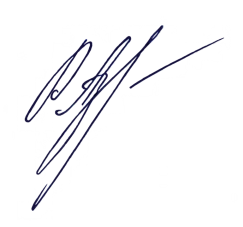 педагогическим советомМОУ ДО «ЦВР «Юность»Протокол № _1__от «  01_»  09   2023г. УТВЕРЖДАЮДиректор МОУ ДО«ЦВР «Юность»________ А.Л. РусаковаПриказ №_117_____ от«01»_09_2023г. ПериодПродолжительностьзанятияКол-во занятий в неделюКол-во часов в неделюКол-во недельКол-во часов в год1 год обучения1 ч22 ч36722 год обучения1 ч33 ч361083 год обучения1 ч33 ч361084 год обучения1 ч33 ч36108Итого по программе396№ ППНазвание раздела, блока, модуляКоличество часовКоличество часовКоличество часовФормы контроля№ ППНазвание раздела, блока, модуляВсегоТеорияПрактикаФормы контроля1Вводное занятие. Инструктаж по ТБ11тест2Вокально-хоровая работа:562.1Пение учебно-тренировочного материала1010прослушивание2.2Развитие дыхательного и артикуляционного аппаратов1028Разминкатест2.3Пение произведений:36Народная стилизованная песня817Прослушивание, беседаЭстрадная песня28127Прослушивание, беседа3.Слушание музыки444.Концертно-конкурсная деятельность1010Участие в конкурсах, концертные выступления, отчетный концерт5.Открытый урок для родителей11Контрольный урокИтого72567№ ППНазвание раздела, блока, модуляКоличество часовКоличество часовКоличество часовФормы контроля№ ППНазвание раздела, блока, модуляВсегоТеорияПрактикаФормы контроля1Вводное занятие. Инструктаж по ТБ11тест2Вокально-хоровая работа:202.1Пение учебно-тренировочного материала1010прослушивание2.2Развитие дыхательного и артикуляционного аппаратов1028Разминкатест2.3Пение произведений:64Народная стилизованная песня14212Прослушивание, беседаЭстрадная песня36234Прослушивание, беседаФольклор14410Исполнение обряда3.Слушание музыки444.Музыкальная грамота844Контрольный урок5.Концертно-конкурсная деятельность1010Участие в конкурсах, концертные выступления, отчетный концерт6.Открытый урок для родителей11Контрольный урокИтого1081593№ ППНазвание раздела, блока, модуляКоличество часовКоличество часовКоличество часовФормы контроля№ ППНазвание раздела, блока, модуляВсегоТеорияПрактикаФормы контроля1Вводное занятие. Инструктаж по ТБ11тест2Вокально-хоровая работа:202.1Пение учебно-тренировочного материала1010прослушивание2.2Развитие дыхательного и артикуляционного аппаратов1028Разминкатест2.3Пение произведений:60Народная стилизованная песня16214Прослушивание, беседаЭстрадная песня30228Прослушивание, беседаФольклор14410Исполнение обряда3.Слушание музыки444.Музыкальная грамота1266Контрольный урок5.Концертно-конкурсная деятельность1010Участие в конкурсах, концертные выступления, отчетный концерт6.Открытый урок для родителей11Контрольный урокИтого1081791№ ППНазвание раздела, блока, модуляКоличество часовКоличество часовКоличество часовФормы контроля№ ППНазвание раздела, блока, модуляВсегоТеорияПрактикаФормы контроля1Вводное занятие. Инструктаж по ТБ11тест2Вокально-хоровая работа:202.1Пение учебно-тренировочного материала1010прослушивание2.2Развитие дыхательного и артикуляционного аппаратов1028Разминкатест2.3Пение произведений:60Народная стилизованная песня16214Прослушивание, беседаЭстрадная песня30228Прослушивание, беседаФольклор14410Исполнение обряда3.Слушание музыки444.Музыкальная грамота1266Контрольный урок5.Концертно-конкурсная деятельность1010Участие в конкурсах, концертные выступления, отчетный концерт6.Открытый урок для родителей11Контрольный урокИтого1081791ОценкаКритерии оценивания прослушиванияОтлично1.Чистое интонирование своей партии в произведениях2.Пение на опоре3.Отчетливое фонетически определенное произношение слов.4.Ритмическая устойчивость.5.Правильное построение музыкальной фразы, ощущение кульминационных моментов.Хорошо1.Уверенное, выразительное пение партий с чистой интонацией, при неточном интонировании трудных технических фрагментов2.Недостаточно свободное владение приемами звуковеденияУдовлетв.1.Относительно чистое интонирование.2.Нарушение звуковедения легато при скачкообразном движении мелодии3.Вялое произношение отдельных слов и фраз4.Незнание наизусть некоторых партий в произведениях5.Неуверенное исполнение партий в концертеНеудовлет.1.Плохое посещение занятий по неуважительной причине.2.Неудовлетворительная сдача партий.ЗачетДостаточный уровень подготовки и исполнения на данном этапе обучения, соответствующий программным требованиям. Участие в отчетном концерте коллектива, в конкурсах, фестивалях.ОценкаКритерии оценивания прослушиванияОтлично1.Безукаризненное исполнение произведений с более широким диапазоном. 2.Распределение дыхания на более длинные фразы.3.Свободное владение приемами звуковедения – legato, Non legato, staccato.4.Умение пользоваться головным резонатором.5.Уверенное интонирование своей партии в двухголосных произведениях с сопровождением и без него.Хорошо1.Знание репертуара наизусть2.Неровность при исполнении легато3.Неточное интонирование в двухголосии без сопровождения.4.эмоциональное пение.Удовлетв.1.Неуверенное знание своей партии во всех произведениях.2.Сладбое владение пения легато.3.Вялая работа артикуляционного аппарата.4.Пение лишено артистизма.Неудовлет.1.Систематические пропуски по неуважительным причинам.2.Пассивная работа в классе3.Неудлвлетворительная сдача партий.ЗачетДостаточный уровень подготовки и исполнения на данном этапе обучения, соответствующий программным требованиям. Участие в отчетном концерте коллектива, в фестивалях и конкурсахОценкаКритерии оценивания прослушиванияОтлично1.Чистое исполнение по всему диапазону.2.Умение пользоваться внутренним слухом3.Пение на цепном дыхании4.Достижение оптимальной организации работы артикуляционного аппарата, сохранение близкой и высокой позиции.Точное интонирование созвучия интервалов и аккордов, образующихся в звучании ансамбля.6.Активное эмоциональное исполнение всего репертуара.Хорошо1.Недостаточное владение цепным дыханием2.Не всегда уравновешенное звучание партии при наличии всех других ансамблевых компонентов.3.Пение учащихся достаточно эмоциональное.Удовлетв.1.Недостатки в исполнении при цепном дыхании2.Отсутствие плавности, сглаженности при регистровых переходах3.Интонационные неточности в мелодическом строе, и соответственно в вертикальном.4.Пассивное, невыразительное пение.Неудовлет.1.Неумение распределять дыхание на всю музыкальную фразу.2.Нечистое, фальшивое пение по всему диапазону.3.Отсутствие активной работы артикуляционного аппарата.ЗачетДостаточный уровень подготовки и исполнения на данном этапе обучения, соответствующий программным требованиям. Участие в отчетном концерте, в фестивалях и конкурсах.ОценкаКритерии оценивания прослушиванияОтлично1.Артистичное и выразительное исполнение всей концертной программы2.Высокий технический уровень владения вокально-хоровыми навыками для создания художественного образа и стиля сочинений разных форм и жанров.3.Внимание и чуткость к дирижерскому жесту.4.Плсещение всех репетиционных занятий и концертных выступлений.Хорошо1.Владение основными вокально-хоровыми навыками, но не во всех партитурах технически ровное звучание голоса.2.Регулярное посещение занятий.3.Активныое выступление на концертах и конкурсах.Удовлетв.1.Недостаточное владение вокально-хоровыми навыками.2.Ненимательное отношение к дирижерскому жесту.3.Безразличное пение концертных программ.Неудовлет.1.Неявка на контрольный урок без уважительной причины.2.Плохое знание партий в исполняемой программеМесяцДатаТема занятияФормапроведКол-вочасовФормаконтр.СентябрьВводное занятие. Инструктаж по ТБ. Устройство голосового аппарата.лекция1тестДыхательный аппарат. Роль дыхания в пении.беседапрактик2ТестПедагогич. наблюдениеАртикуляционный аппарат. Артикуляция в пениибеседапрактик2ТестПедагогичнаблюдениеВокально-хоровые упражнения. Логоритмические упражнения.практик2Прослушив.СентябрьОктябрьЗвукообразование. Работа над репертуаромпрактич6Прослушив.ОктябрьВыстраивание унисона. Работа над репертуаромпрактик4Прослушив.Резонаторы. Прослушивание исполнителей эстрадной песни, в различных резонаторахБеседаСлушан.музыки1ОпросНоябрьВысокая позиция звука. Атака звука.практик2Педагогич наблюдениеПодготовка к конкурсу «Времена года»Отработка конкурсного репертуараПрактик.4Прослушив.Конкурс «Времена года»Практик2Прослушив.Развитие беглости звука в изучаемом репертуарепрактик2Прослушив.ДекабрьДикционный и артикуляционный ансамбль в изучаемом репертуаре. Работа с текстом.практич2Педагогич.наблюдениеУпражнения на дыхание по методике Стрельниковой. Выравнивание дыхание в изучаемом репертуаре.практич2Педагогич. наблюдениеМелодический строй- основа унисона. Работа с репертуаром.Теорияпрактич4ОпросПрослушив.Вокально-хоровая работа. Пение упражнений.практич1прослушивЯнварьДикционный и артикуляционный ансамбль. Работа с текстом изучаемого репертуара.практич2ПедагогичнаблюдениеПодготовка к фестивалю «Амурский соловей». Отработка репертуара.практич2прослушивФестиваль «Амурский соловей»Практич2прослушивФевральПонятие народная стилизованная песня. Знакомство с репертуаромБеседапоказ1опросВокально-хоровые упражнения. практич1прослушивПодготовка к конкурсу Хрустальная нота. Работа с репертуаромпрактич2прослушивГородской конкурс «Хрустальная нота»практич2прослушивДикционный и артикуляционный ансамбль в изучаемом репертуаре.практич2прослушивМартВокально-хоровые упражнение. Работа над звукообразованием и звуковедением.практич2прослушив.Работа с репертуаром. Разбор произведения.практич1прослушивРабота с репертуаром. Алгоритм работы над песней.практич2прослушивРасширение музыкального кругозора и формирование музыкальной культуры. Слушание музыки.Просмотр видео1опросОснова певческих навыков. Дыхательные упражненияпрактич1наблюдениеДикция и артикуляция. Дикционный тренинг.практич1наблюдениеМузыкальный темп, ритм, динамика в изучаемом репертуаре практич1наблюдениеАпрельВокально-хоровые упражнения. Работа над звуковедением и звукообразованием.практич2прослушивПодготовка репертуара. Сценический образ при исполнении песенпрактич2наблюдениеПодготовка к отчетному концерту. Отработка репертуара.практич4наблюдениеОтчетный концерт ЦВР «Юность»практич1прослушивМайРасширение музыкального кругозора и формирование музыкальной культуры. Исполнительницы народных песен.беседа1опросПриемы работы с микрофономпрактич1наблюдениеРабота с репертуаром. Подготовка к отчетному концерту ансамбля.практич4наблюдениеОтчетный концерт ансамбляпрактич1прослушивКонтрольное занятие для родителейпрактич1наблюдениеМесяцДатаТема занятияФорма проведенияКол-во часовФорма контроляСентябрь13 чИнструктаж по ТБ. Правила гигиены и охраны голоса.беседа1опросПовторение песенного материалапрактич1прослушивЗакрепление навыков певческой установки. Приемы звуковеденияпрактич1прослушивУпражнения на дыхание. Подготовка дыхательной системы к пениюпрактич1наблюдениеРаспевание. Вокально-хоровые упражнения (тренировочные)практич2прослушивАртикуляция. Роль и значение ее в пенииСкороговорки. практич2прослушивСкрипичный ключ. Написание нот на линейках и между нимиТеорияпрактич1проверка дом заданияЗнакомство с репертуаром. Разбор произведенияпрактич4Пропев партийОктябрь13 чДыхательная разминка. Упражнения на дыхание по системе Стрельниковойпрактич1наблюдениеАртикуляционная гимнастика. Скороговорки. Навыки работы с фонограммой.практич2наблюдениеРаспевание. Вокально-тренировочные упражнения. Работа над репертуаром.практич6прослушивРазвитие чувства ритма, дикции, артикуляции. Работа над репертуаромпрактич1прослушивЗвукоряд. Написание нот 1 октавыТеорияпрактич1Проверка дом. заданияДинамика. Пение попевок с различной диамикой. Логоритмика.практич2прослушивНоябрь13 чРасширение музыкального кругозора. Творчество  М.Н.Мордасовой. Знакомство с ее репертуаром. БеседаПрослушив.песен1опросПодготовка репертуара к конкурсу «Времена года»практич4наблюдениеКонкурс «Времена года»практич1наблюдениеРаспевание. Вокально-тренировочные упражнения. Работа над репертуаром.практич2прослушивМузыкальная грамота. Ноты 1 октавыпрактич1Контрольная работаАртикуляционная гимнастика. Скороговорки. Работа с фонограммой и микрофоном.практич1наблюдениеЗакрепление навыков певческой установки. Пение учебно-тренировочного материала.практич2наблюдениеФольклор. Зимние календарные праздники. Обряд колядования.беседа1опросДекабрь12 чРазучивание и пение колядок, корилок, величальных. Подблюдные гаданияпрактич4прослушивРаспевание. Пение вокально-тренировочных упражнений.практич2прослушивАктерское мастерство. Тренинг на развитие музыкально-слуховых, ритмических  способностей.практич2наблюдениеМузыкальная грамота. Длительности.теория1опросАртикуляционная гимнастика. Скороговорки. Логоритмические упражнения.практика1прослушивЗакрепление навыков певческой установки. Работа с репертуром.практика2прослушивЯнварь12 чПонятие «фольклорная музыка», история. Примеры фольклорных произведений.беседа1Устный опросПонятие народная стилизация в контексте эстрадного пения.беседа1Устный опросАктерское мастерство. Тренинг на развитие музыкально-слуховых, ритмическх способностей. Применение в репертуаре.практика1наблюдениеЗакрепление навыков певческой установки. Пение учебно-тренировочного материала.практика1наблюдениеРаспевание. Вокальные упражнения. Работа над репертуаромпрактика2прослушивАртикуляционная гимнастика. Скороговорки. Работа с репертуаром. Применение артикуляционных навыковпрактика2прослушивДыхание. Дыхательная разминка. Применение правильного дыхания в изучаемом репертуаре.практика2наблюдениеМузыкальная грамота. Счет длительностей. Счет с помощью ритмослогов.теория1Проверка дом заданияКонцертно-исполнительская деятельность. Подготовка к конкурсу «Хрустальная нота»практика1прослушивФевраль12 чПодготовка к конкурсу «Хрустальная нота»практика4прослушивКонкурс «Хрустальная нота»практика1наблюдениеПодготовка к конкурсу «Россия вечная державапрактика3наблюдениеКонкурс «Россия – вечная держава»практика2прослушиваниеАктерское мастерство – тренинг на снятие зажимов.практика2наблюдениеМарт12 чЗакрепление навыков певческой установки. Пение учебно-тренировочного материала.практика2наблюдениеРаспевание. Вокальные упражнения. Работа над репертуаромпрактика2прослушивАртикуляционная гимнастика. Скороговорки. Работа с репертуаром. Применение артикуляционных навыковпрактика2прослушивДыхание. Дыхательная разминка. Применение правильного дыхания в изучаемом репертуаре.практика2наблюдениеМузыкальная грамота. Ритм.Темп. Паузы.теория1опросРасширение музыкального кругозора и формирование музыкальной культуры.Творчество Н.В Плевицкой. Слушание репертуара1опросДинамика. Пение- учебно-тренировочного материалапрактика2прослушивАпрель13чРаспевание. Вокальные упражнения, работа над репертуаром.практика2прослушивФольклор. Плясовые песни. Работа с репертуаромБеседапрактика5ОпроспрослушивАртикуляционная гимнастика. Упражнения. Применение в репертуаре.практика1прослушивЗакрепление навыков певческой установки. Пение учебно-тренировочного материала.практика2прослушивПодготовка к отчетному концерту «ЦВР «Юность»практика2наблюдениеОтчетный концерт «ЦВР «Юность»практика1прослушивМай8 чЗакрепление навыков Певческой установки Пение учебно-тренировочного материала.практика2прослушивМузыкальная грамота. Размер 2/4, ¾, 4/4теория4Опрос, дом.заданиеРасширение музыкального кругозора и формирование музыкальной культуры. Творчество Л.А.Руслановапрослушиврепертуара1опросКонтрольный урок для родителейпрактика1наблюдениеМесяцДатаТема занятияФорма проведенияКол-во часовФорма контроляСентябрь13 чИнструктаж по ТБ. Правила гигиены и охраны голоса.беседа1опросПовторение песенного материалапрактич1прослушивЗакрепление навыков певческой установки. Приемы звуковеденияпрактич1прослушивУпражнения на дыхание. Подготовка дыхательной системы к пениюпрактич1наблюдениеРаспевание. Вокально-хоровые упражнения (тренировочные)практич2прослушивАртикуляция. Роль и значение ее в пенииСкороговорки. практич2прослушивМузыкальная грамота. Повторение материала за 2 год обучения.Теорияпрактич1проверка дом заданияЗнакомство с репертуаром. Разбор произведенияпрактич4Пропев партийОктябрь13 чДыхательная разминка. Упражнения на дыхание по системе Стрельниковойпрактич1наблюдениеАртикуляционная гимнастика. Скороговорки. Навыки работы с фонограммой.практич2наблюдениеРаспевание. Вокально-тренировочные упражнения. Работа над репертуаром.практич6прослушивРазвитие чувства ритма, дикции, артикуляции. Работа над репертуаромпрактич1прослушивМузыкальная грамота. Ноты в скрипичном ключеТеорияпрактич1Проверка дом. заданияДинамика. Пение попевок с различной диамикой. Логоритмика.практич2прослушивНоябрь13 чРасширение музыкального кругозора. Творчество  М.Н.Мордасовой. Знакомство с ее репертуаром. БеседаПрослушив.песен1опросПодготовка репертуара к конкурсу «Времена года»практич4наблюдениеКонкурс «Времена года»практич1наблюдениеРаспевание. Вокально-тренировочные упражнения. Работа над репертуаром.практич2прослушивМузыкальная грамота .Ноты в скрипичном ключе. Выполнение практической работы.практич1Контрольная работаАртикуляционная гимнастика. Скороговорки. Работа с фонограммой и микрофоном.практич1наблюдениеЗакрепление навыков певческой установки. Пение учебно-тренировочного материала.практич2наблюдениеФольклор. Лирические песнибеседа1опросДекабрь12 чРазучивание и пение лирических песен.практич4прослушивРаспевание. Пение вокально-тренировочных упражнений.практич2прослушивАктерское мастерство. Тренинг на развитие музыкально-слуховых, ритмических  способностей.практич2наблюдениеМузыкальная грамота. Ноты в басовом ключе.теория1опросАртикуляционная гимнастика. Скороговорки. Логоритмические упражнения.практика1прослушивЗакрепление навыков певческой установки. Работа с репертуром.практика2прослушивЯнварь12 чПонятие «фольклорная музыка», история. Примеры фольклорных произведений. Рождественские песни.беседа1Устный опросПонятие народная стилизация в контексте эстрадного пения. Работа с репертуаром.беседа1Устный опросАктерское мастерство. Тренинг на развитие музыкально-слуховых, ритмическх способностей. Применение в репертуаре.практика1наблюдениеЗакрепление навыков певческой установки. Пение учебно-тренировочного материала.практика1наблюдениеРаспевание. Вокальные упражнения. Работа над репертуаромпрактика2прослушивАртикуляционная гимнастика. Скороговорки. Работа с репертуаром. Применение артикуляционных навыковпрактика2прослушивДыхание. Дыхательная разминка. Применение правильного дыхания в изучаемом репертуаре.практика2наблюдениеМузыкальная грамота. Ноты в басовом ключе.теория1Проверка дом заданияКонцертно-исполнительская деятельность. Подготовка к конкурсу «Хрустальная нота»практика1прослушивФевраль12 чПодготовка к конкурсу «Хрустальная нота»практика4прослушивКонкурс «Хрустальная нота»практика1наблюдениеПодготовка к конкурсу «Россия вечная державапрактика3наблюдениеКонкурс «Россия – вечная держава»практика2прослушиваниеАктерское мастерство – тренинг на снятие зажимов.практика2наблюдениеМарт12 чЗакрепление навыков певческой установки. Пение учебно-тренировочного материала.практика2наблюдениеРаспевание. Вокальные упражнения. Работа над репертуаромпрактика2прослушивАртикуляционная гимнастика. Скороговорки. Работа с репертуаром. Применение артикуляционных навыковпрактика2прослушивДыхание. Дыхательная разминка. Применение правильного дыхания в изучаемом репертуаре.практика2наблюдениеМузыкальная грамота. Ноты в басовом ключе. Проверочная работа.практика1Проверочная работаРасширение музыкального кругозора и формирование музыкальной культуры.Творчество О,В,КовалеваСлушание репертуара1опросДинамика. Пение- учебно-тренировочного материалапрактика2прослушивАпрель13чРаспевание. Вокальные упражнения, работа над репертуаром.практика2прослушивФольклор. Весенний обрядовый фольклор. Обряд завивание березки.Беседапрактика5ОпроспрослушивАртикуляционная гимнастика. Упражнения. Применение в репертуаре.практика1прослушивЗакрепление навыков певческой установки. Пение учебно-тренировочного материала.практика2прослушивПодготовка к отчетному концерту «ЦВР «Юность»практика2наблюдениеОтчетный концерт «ЦВР «Юность»практика1прослушивМай8 чЗакрепление навыков Певческой установки Пение учебно-тренировочного материала.практика2прослушивМузыкальная грамота. Размер 2/4, ¾, 4/4Счет, повторение материала.теория4Опрос, дом.заданиеРасширение музыкального кругозора и формирование музыкальной культуры. Творчество Н.Бабкиной и ансамбля «Русская песня»прослушиврепертуара1опросКонтрольный урок для родителейпрактика1наблюдениеМесяцДатаТема занятияФорма проведенияКол-во часовФорма контроляСентябрь13 чИнструктаж по ТБ. Правила гигиены и охраны голоса.Беседа1опросОбзор современного вокального искусства. Слушание музыки. Повторение песенного материалабеседа    практич1прослушивЗакрепление навыков певческой установки. Приемы звуковеденияпрактич1прослушивФормирование навыков самостоятельного распевания. практич1наблюдениеРаспевание. Вокально-хоровые упражнения (тренировочные) Формирование вокального тембра.практич2прослушивАртикуляция. Роль и значение ее в пенииСкороговорки. Практич2прослушивЗнаки альтерации. Диезы, бемоли, бекарыТеорияпрактич1проверка дом заданияЗнакомство с репертуаром. Разбор произведения. практич4Пропев партийОктябрь13 чДыхательная разминка. Упражнения на дыхание по системе Стрельниковойпрактич1наблюдениеАртикуляционная гимнастика. Скороговорки. Навыки работы с фонограммой.Практич2наблюдениеРаспевание. Выработка навыков самостоятельного распевания. Вокально-тренировочные упражнения. Работа над репертуаром.Практич6прослушивМузыкальная грамота. Знаки альтерации. Игра на инструменте.Теорияпрактич1Проверка дом. заданияРок-музыка. Жанры, стили. Слушание музыки.Теорияпрактич1Проверка дом. ЗаданияСценическая культура. Формирование музыкальной культуры.Практич2наблюдениеНоябрь13 чИзвестные рок-музыканты. Слушание музыки.БеседаПрослушив.Песен1опросПодготовка репертуара к конкурсу «Времена года»практич4наблюдениеКонкурс «Времена года»практич1наблюдениеРаспевание. Выработка навыков самостоятельного распевания. Вокально-тренировочные упражнения. Работа над репертуаром.Практич2прослушивМузыкальная грамота. Гамма до мажор. Мажорные гаммы.теория1опросАртикуляционная гимнастика. Скороговорки. Работа с фонограммой и микрофоном.Практич1наблюдениеЗакрепление навыков певческой установки. Пение учебно-тренировочного материала.Практич2наблюдениеФольклор. Осенние календарные праздники. Кузьминки.Беседа1опросДекабрь12 чРазучивание и пение песен соответствующих осеннему обрядовому фольклору.практич4прослушивРаспевание. Пение вокально-тренировочных упражнений.Практич2прослушивАктерское мастерство. Навыки сценической исполнительской культуры.Практич2наблюдениеМузыкальная грамота. Мажорные гаммы.Теория1опросАнсамблевое пение. Работа с репертуаром.Практика1прослушивЗакрепление навыков певческой установки. Работа с репертуаром.Практика2прослушивЯнварь12 чДжаз. История джаза. Стилевые особенности. Слушание музыкиБеседа1Устный опрос Народная стилизация в контексте эстрадного пения.Беседа1Устный опросАктерское мастерство. Тренинг на развитие музыкально-слуховых, ритмическх способностей. Применение в репертуаре.Практика1наблюдениеЗакрепление навыков певческой установки. Пение учебно-тренировочного материала.Практика1наблюдениеРаспевание. Вокальные упражнения. Работа над репертуаромпрактика2прослушивАртикуляционная гимнастика. Скороговорки. Работа с репертуаром. Применение артикуляционных навыковпрактика2прослушивДыхание. Дыхательная разминка. Цепное дыхание. Применение правильного дыхания в изучаемом репертуаре. Практика2наблюдениеМузыкальная грамота. Интервалы.Теория1Проверка дом заданияКонцертно-исполнительская деятельность. Подготовка к конкурсу «Хрустальная нота»практика1прослушивФевраль12 чПодготовка к конкурсу «Хрустальная нота»практика4прослушивКонкурс «Хрустальная нота»практика1наблюдениеПодготовка к конкурсу «Россия вечная державапрактика3наблюдениеКонкурс «Россия – вечная держава»практика2прослушиваниеАктерское мастерство. Навыки сценической исполнительской культуры.Практика2наблюдениеМарт12 чЗакрепление навыков певческой установки. Пение учебно-тренировочного материала.Практика2наблюдениеРаспевание. Вокальные упражнения. Работа над репертуаромпрактика2прослушивАртикуляционная гимнастика. Скороговорки. Работа с репертуаром. Применение артикуляционных навыковпрактика2прослушивДыхание. Дыхательная разминка. Применение правильного дыхания в изучаемом репертуаре.Практика2наблюдениеМузыкальная грамота. Интервалы.Теория1опросРасширение музыкального кругозора и формирование музыкальной культуры.Джазовая музыка Слушание. Анализ.Слушание музыки1опросДинамика. Пение- учебно-тренировочного материалапрактика2прослушивАпрель13чРаспевание. Вокальные упражнения, работа над репертуаром.Практика2прослушивФольклор. Песни летнего календарного цикла. Обряды Семик и Ивана купала. Репертуар.Беседапрактика5ОпроспрослушивАртикуляционная гимнастика. Упражнения. Применение в репертуаре.Практика1прослушивЗакрепление навыков певческой установки. Пение учебно-тренировочного материала.Практика2прослушивПодготовка к отчетному концерту «ЦВР «Юность»практика2наблюдениеОтчетный концерт «ЦВР «Юность»практика1прослушивМай8 чЗакрепление навыков Певческой установки Пение учебно-тренировочного материала.Практика2прослушивМузыкальная грамота. Интервалы.теория4Опрос, дом.заданиеФормирование музыкальной культуры. Лучшие советские и российские эстрадно-джазовые колллективы и вокалисты.прослушиврепертуара1опросКонтрольный урок для родителейпрактика1наблюдение№№Наименование мероприятияСрокиПримечания1День Знаний. Встреча с учащимися и родителями1 сентября2Концертные мероприятия, связанные с окончанием второй мировой войнысентябрьКонцертныеномера3Праздник «Золотая осень» сентябрьКонцертные номера4Дальневосточный многожанровый фестиваль «Звезды осени»18-19 сентябряБезверхово онлайн5Дальневосточный конкурс фестиваль инструментального и вокального творчества «Наш музыкальный мир»18-19 сентябряБезверхово онлайн6Концерт, посвященный Дню пожилого человекаоктябрьЦВР «Юность»7Концертная программа ко Дню учителяоктябрьЦВР «Юность»8Конкурс вокального мастерства «Голос»ОК»октябрьХабаровск очно9Открытый конкурс казачьей культуры «Великая казачья Русь»30 сентября – 14 октябряСанкт-Петербургонлайн10Международный конкурс детского и юношеского творчества «Семь нот»18-20 октябряМосква онлайн11Международный фестиваль конкурс «Гранд-Талант»7-11 октябряМосква онлайн12Международный конкурс творчества «Звездное рандеву»5-9 октябряСанкт-Петербург онлайн13Международный конкурс искусства и творчества «Россия. Ру»17-2- октябряМоскваонлайн14Всероссийский конкурс фонда поддержки и развития творческих людей «Искусство ХХ1 века»Конец октябряВладивосток очно15Праздник в ансамбле посвящение в студийцыноябрьЦВР «Юность»16Городской фестиваль конкурс «Времена года»ноябрьДом творчества очно17Региональный фестиваль конкурс «Традиции живая нить»Ноябрь (раз в два года)Комсомольск на Амуре18Краевой конкурс «Живая Русь»Ноябрь (раз два года)Хабаровск19Всероссийский фестиваль народной песни «Песня, душа моя»Ноябрь (раз в три года)Хабаровск очно20Всероссийский конкурс-фестиваль «Ру.Голос»28-29 ноябряВладивосток онлайн21Проведение контрольных занятий Согласно календарному графику)22Международный конкурс-фестиваль «Мы вместе»25-28 ноябряМосква онлайн23Дальневосточный конкурс-фестиваль «Творческое начало12-13 декабряВладивосток онлайн24Промежуточные аттестацииСогласно календарному графику25Новогодние мероприятия в коллективе22-29 декабряЦВР «Юность»26Международный телевизионный онлайн конкурс «Созвездие талантов»25-27 декабряМоскваонлайн27Международный фестиваль конкурс «Рождественские звезды»3-8 январяМосква очно заочно28Международный конкурс «Мы вместе»4-6 февраляСанкт-Петербург заочно29Городской конкурс вокальной музыки «Хрустальная нота»10-15 февраляКомсомольск-на-Амуре очно30Всероссийский конкурс «Россия вечная держава»19-23 февраляВладивосток очно заочно31Контрольные урокиСогласно календарному графику февраль32Праздник МасленицыКонец февраляЦВР «Юность»33Концерт к 8-му Марта, празднование праздника в коллективемартЦВР «Юность»34Международный вокальный проект конкурс аудио трэков «Пой всегда»Февраль апрельМосква заочно35Международный конкурс фестиваль «Веселый ветер»Конец мартаЯньзциКитайОчно заочно36Чемпионат России по вокалуФевраль- мартМосква заочно37Контрольные уроки Согласно календарному графику март38Международный фестиваль «Мы вместе»26-28 мартаНижний Новгородзаочно39Всероссийский конкурс «ДАР»мартХабаровск очно40Всероссийский конкурс «Шаги в мире творчества»18-20 апреляВладивосток очно41Международный конкурс детского и юношеского творчества «7 нот»апрельМосква заочно42Конкурс исполнителей народных песен «И грай гармонь»апрельВладивосток очно43Конкурс исполнителей народной песни «О, песня русская родная»15-18 апреляУссурийск очно44Международный конкурс «Мы вместе»17-18 апреляКрасноярск заочно45Отчетный концерт творческих коллективов «ЦВР «Юность»Конец апреляКомсомольск-на-Амуре46Международный конкурс «Национальное достояние»Конец апреля- майМосква заочно47Акция «Маршрут победы»1 мая-9 маяКомсомольск-на-Амуре48Участие в концертах, посвященных Дню Великой Победы7-9 маяКомсомольск-на-Амуре49Международный конкурс «Мы вместе»6-7 маяВолгоград заочно50 Творческий отчет коллективаСогласно календарному графику51Промежуточная и итоговая аттестацииСогласно календарному графику52Участие в концертных мероприятиях, посвященных Дню России, День рождению города, Дню защиты детейНачало июняКомсомольск-на-Амуре52Выезд в краевую творческую смену «Славянский дом»Конец июняХабаровск очно№Ф.И.обучающегосяПараметры оценкиПараметры оценкиПараметры оценкиУровеньподготовкиРитмИнтонированМузыкальнаяпамять12№Ф.И.обучающегосяОпределение ЗУНУчастие вконкурсахПосещаемостьВыполнениеТворческихзаданий№п/пФамилия, имя учащегося Итоговый баллКол-воучащихся по спискуКол-во выполняв-ших работуВсего получено балловВсего получено балловВсего получено балловВсего получено балловУровень усвоения пр-мы в %Уровень качества знаний в %7-10  баллов5-6баллов3-4балла1-2 балла№Ф,И. ребенкаВозрастАртикуляция, дикция, дыханиеАртикуляция, дикция, дыханиеАртикуляция, дикция, дыханиеПевческая установкаПевческая установкаПевческая установкаЗвуковысотный слух, интонацияЗвуковысотный слух, интонацияЗвуковысотный слух, интонацияМузыкальноевосприятиеМузыкальноевосприятиеМузыкальноевосприятиеЭмоциональная отзывчивостьЭмоциональная отзывчивостьЭмоциональная отзывчивостьВысСредНизВысСредНизВысСредНизВыс СредНизВысСредНиз1.2.3.4.